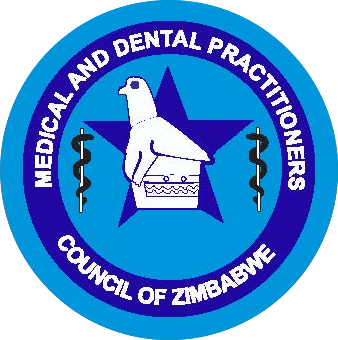 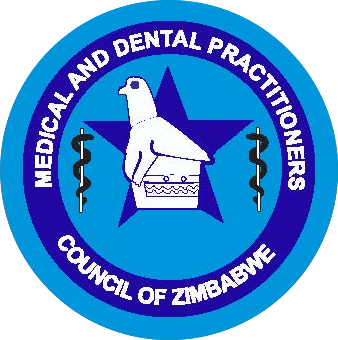 MEDICAL AND DENTAL PRACTITIONERS COUNCIL OF ZIMBABWEAPPLICATION FORM FOR LIMITED PRIVATE PRACTISING CERTIFICATE FOR NON-ZIMBABWEAN DOCTORS PART `A` TO BE COMPLETED BY THE APPLICANTProfession                                                                                                               Reg .No 	Surname   	Forenames   	Nationality   	Registered Address   	Postal Address   	Present Employer   	CURRENT EMPLOYMENT DETAILSPART `B’ CONDITIONS FOR UNDERTAKING LIMITED PRIVATE PRACTICE1.    Non Zimbabwean Doctors with local qualifications    Successful completion of the first and second year internship.    Undertaking GME year in a Designated Health Institution    Should practice within the confines of the skills of a supervisor/named mentor.    Patients are seen on a locum basis on behalf of the supervisor.    Should be undertaken outside normal working hours so as not to interfere with other GMEduties at the DHI.    All prescriptions for dangerous Drugs should be ratified by the supervisor/named mentor.2.    Non Zimbabwean Doctors with foreign qualifications who undertake internship in ZimbabweMay be permitted to undertake limited private practice during their 2nd year of GME under the following conditions    Successful completion of the first and second year internship.    Should practice within the confines of the skills of a supervisor/named mentor.    Patients are seen on a locum basis on behalf of the supervisor.    Should be undertaken outside normal working hours so as not to interfere with other GMEduties at the DHI    All prescriptions for dangerous Drugs should be ratified by the supervisor/named mentor.3.   Non Zimbabwean Doctors with foreign qualifications who undertook internship outsideZimbabweLimited Private Practice may be granted to foreign (Non Zimbabwean) Medical/Dental practitioners on the provisional register under the following conditions.    Upon successful completion of 2 years supervised practise in a Designated HealthInstitution with reports on each of 3, 6, 9 , 12, 18 and 24 months work.    Practise in a registered premises with a registered practitioner.    Patients are seen on a locum basis on behalf of the supervisor/named mentor.I                                                                                                                  acknowledge that I have read and understood the conditions governing Limited Private Practice and will be abide by them.DATE                                                              SIGNATURE   	PART `C’ TO BE COMPLETED BY THE CLINICAL DIRECTOR/PMD/SUPERVISOR.DO YOU RECOMMEND THE ABOVE AS CLINICALLY COMPETENT AND SUITABLE TO UNDERTAKE LIMITED PRIVATE PRACTICE:        YES/NOREPORTED BY: NAME                                                               QUALIFICATIONS 	DATE:                                                                                          SIGNATURE 	CLINICALDIRECTOR:                                                                   SIGNATURE 	PART `D’ FOR OFFICIAL USEAPPROVED/ NOT APPROVED/DEFERRED 	COMMENTS 	DATE                                                               CHAIRPERSON 	INSTITUTION(HOSPITAL)POSITION HELDFROMTO